О проекте федерального закона № 649253-7 «О внесении изменений в статью 24 Федерального закона «Об охране атмосферного воздуха»и в статью 65 Федерального закона «Об охране окружающей среды» (в части осуществления государственного экологического надзора) Государственное Собрание (Ил Тумэн) Республики Саха (Якутия)                                      п о с т а н о в л я е т:1. Поддержать проект федерального закона № 649253-7 «О внесении изменений в статью 24 Федерального закона «Об охране атмосферного воздуха» и в статью 65 Федерального закона «Об охране окружающей среды» (в части осуществления государственного экологического надзора), внесенный Законодательным Собранием Омской области.2. Направить настоящее постановление в Комитет Государственной Думы Федерального Собрания Российской Федерации по экологии и охране окружающей среды.3. Настоящее постановление вступает в силу с момента его принятия.Председатель Государственного Собрания   (Ил Тумэн) Республики Саха (Якутия) 					П.ГОГОЛЕВг.Якутск, 25 апреля 2019 года 	    ГС № 193-VI                        ГОСУДАРСТВЕННОЕ СОБРАНИЕ(ИЛ ТУМЭН)РЕСПУБЛИКИ САХА (ЯКУТИЯ)                          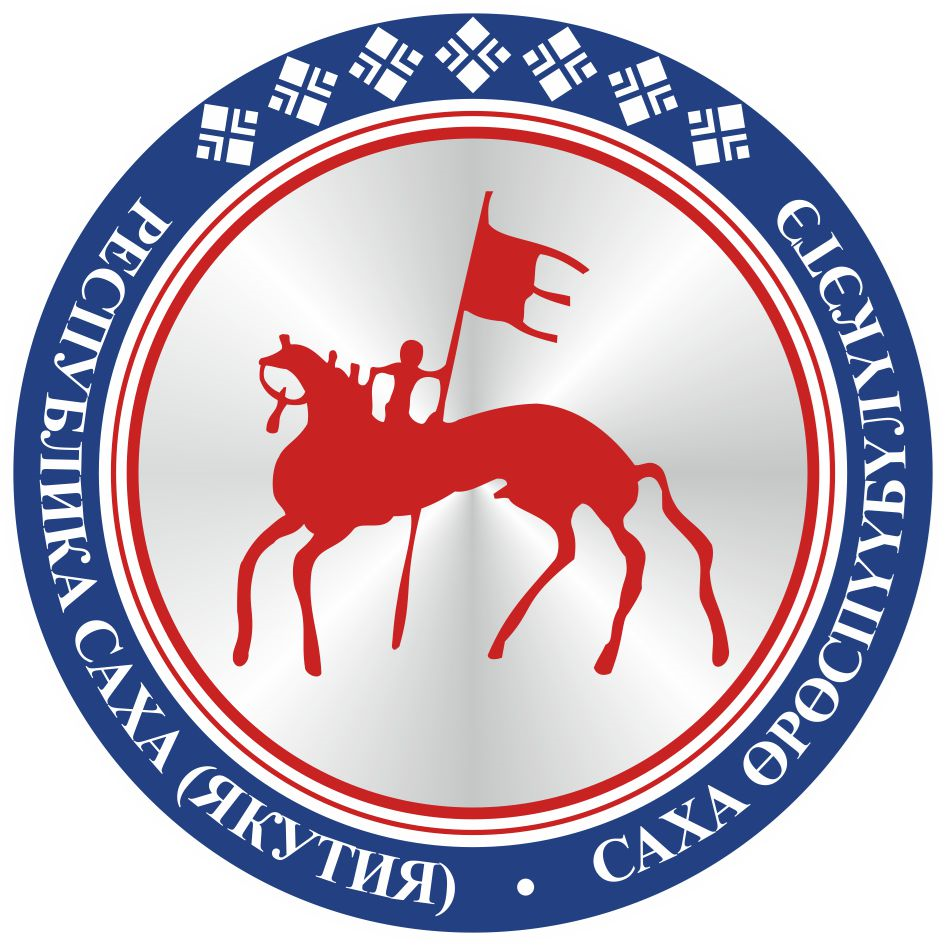                                       САХА  ЈРЈСПҐҐБҐЛҐКЭТИНИЛ ТYMЭНЭ                                                                      П О С Т А Н О В Л Е Н И ЕУ У Р А А Х